ПРОТОКОЛ заседания конкурсной комиссииАКЦИОНЕРНОЕ ОБЩЕСТВО «ВАГОНРЕММАШ» (АО «ВРМ»)«14» декабря 2020 г.					                № ВРМ – ЗК/61 - КК1Председатель конкурснойКомиссии								           Члены Конкурсной комиссии:Повестка дня:     О подведении итогов запроса котировок цен №61/ЗК-АО ВРМ/2020  на право заключения договора поставки резинотехнических изделий для нужд  для нужд Тамбовского ВРЗ, Воронежского ВРЗ - филиалов АО «ВРМ» до 31.12. 2021 г.     Информация представлена заместителем начальника службы МТО Комаровым В.А.Комиссия решила:Согласиться с выводами и предложениями экспертной группы (протокол от «14» декабря 2020 г. № ВРМ-ЗК61-ЭГ2):         1) Признать лучшей котировочной заявкой по запросу котировок цен        №61/ЗК-АО ВРМ/2020 на право заключения договора поставки резинотехнических изделий для нужд  для нужд Тамбовского ВРЗ, Воронежского ВРЗ - филиалов АО «ВРМ» в 2021 году котировочную заявку  ООО «Научно-Производственное Предприятие «Транс Инвест» со стоимостью предложения – 26 020 441  (Двадцать шесть миллионов двадцать тысяч четыреста сорок один) рубль 00 копеек без учета НДС, 31 224 529 (Тридцать один миллион двести двадцать четыре тысячи пятьсот двадцать девять) рублей 20 копеек, с учетом НДС и поручить службам МТО Тамбовского ВРЗ, Воронежского ВРЗ - филиалов АО «ВРМ» в установленном порядке обеспечить заключение договора с ООО «Научно-Производственное Предприятие «Транс Инвест» со стоимостью предложения, указанного в его финансово-коммерческом предложении.Решение принято единогласно.Подписи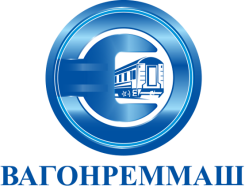 АКЦИОНЕРНОЕ ОБЩЕСТВО «ВАГОНРЕММАШ»105005, г. Москва, наб. Академика Туполева, дом 15, корпус 2, офис 27тел. (499) 550-28-90, факс (499) 550-28-96, www.vagonremmash.ru